美国盟莆安MP180 VOC检测仪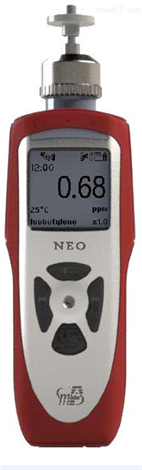 美国盟莆安VOC检测仪MP180秉承PID方式应用于VOC 快速检测的初衷，为客户提供便携、准确、快速和兼具经济性的检测产品.MP180具有实时检测数据有图形和数字两种显示模式,智能绘图显示气体浓度动态，支持中英文操作界面,可选有线和无线方式,内置跌倒报警.可选无线和有线的数据通讯方式,为您的安全保驾护航.盟莆安VOC气体检测仪MP180是一款手持式VOC检测仪,秉承了将PID方式应用于VOC快速检测的初衷，为客户提供便携、准确、快速和兼具经济性的检测产品。MP180VOC检测仪的实时检测数据有图形和数字两种显示模式，智能绘图显示气体浓度动态，支持中英文操作界面；MP180VOC检测仪的功耗低，一次充电可支持超过24小时连续检测；数据自动存储，数据下载方式可以通过有线或者无线方式，数据实时通讯亦可以选择有线或者无线方式。其中无线方式可以灵活的选择蓝牙或者无线模块，MP180VOC检测仪内置跌倒报警结合无线传输功能，将现场检测数据实时传输到监测端同时最大限度的保护了现场工作人员的职业卫生健康与安全。
    MP180VOC检测仪可以广泛的应用在石油、石化、化工、土壤污染物、环境保护、应急检测、职业卫生健康以及电子产品VOC残留等多个领域， 是PID技术在检测VOC应用中的巅峰之作。
 MP180VOC检测仪的主要特点及性能优势
 ▲创新型的PID传感器设计，消除湿度和温度的影响
 ▲长寿命检测器、抗臭氧和紫外线腐蚀
 ▲ppb、ppm、mg/m3以及ug/m3多种显示浓度单位
 ▲内置采样泵，可以实现长达30米的采样距离
 ▲内置气体库，客户也可根据需求自定义检测气体
 ▲友好操作界面，使用以及维护简单
 ▲典型使用寿命5年，整机质保1年MP180VOC检测仪的规格及指标传感器技术参数：传感器:10.6eV PID检测量程:0-5000ppm检测分辨率：0.1ppm/100ppb/0.1mg/m3检测时间:2秒检测准确性:≤3%MP180VOC检测仪的标准配置: ▲MP180 主机（带无线模块）
 ▲硬质携带箱（包含海绵）
 ▲清洗套装
 ▲数据通讯及充电套装
 ▲橡胶保护套
 ▲合格证
 ▲水阱过滤器（5 个）
 ▲快速操作指南（中/英文）可选配件:蓝牙模块、100ppm 异丁烯标准气体、恒流阀、气体采样探杆、MP290P无线网关。传感10.6eV光离子化传感器采样方式泵吸式自动进样防护等级IP66/IP67标定两点或三点标定电池运行时间可充电锂电池，支持连续运行超过24小时充电器Micro USB工作温度湿度-20℃~50℃；0~95%RH（无冷凝）安全认证中国认证China Ex ia IIC T4 Ga；
       Class I, Div 1, Group ABCD
       Class II, Div 1, Group EFG
       Class III, Div 1
       T4, -20°C ≤ Tamb ≤ +50°C
       Ex ia IIC T4 Ga
       II 1G Ex ia IIC T4 Ga (pending)
       European Conformity尺寸230mm x 80mm x 60mm重量680g泵流量250cc/分钟数据存储及类型连续存储12个月/每分钟一次数据，存储间隔(1~3600秒可调节）
类型包括最大值、最小值、平均值和实时值数据下载及通讯USB 连接线下载到电脑上直接对数据进行处理数据可通过USB 连接线实时通讯显示语言中/英+符号操作模式检测和编程按键四个按键警示方式90dB@30cm、LED闪烁抗电磁辐射EMI/RF等级:EMC Directive 89/336/EEC显示屏128X128点阵液晶，带自动背光校正系数内置超过450种，客户可自行定制10种屏幕可直接显示测量值、人员安全状态、电池指示、数据记录状态、光源工作状
态、温度、无线状态（无线版本）等
检测数据有实时曲线图和数字两种显示模式内置模块传输大于300m质保整机质保1年（包括传感器）